We sing to rememberGhat Bilaval S R G M P D N SWe,   we-e   sing    to    re-me-e-em-berG G     G R    G G     R     P    M P M    G G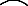 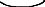 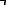 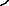 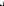 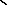 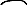 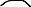 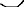 Life   is a    gi - iftOM   R P    P  G G  O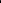 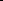 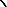 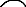 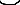 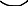 